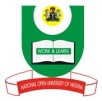   National Open University of NigeriaPlot 91, Cadastral Zone, NnamdiAzikiwe Expressway, Jabi - Abuja                                                         Faculty of SciencesNOVEMBER, 2018 EXAMINATIONS 		COURSE CODE: CIT 322COURSE TITLE: INTRODUCTION TO INTERNET PROGRAMMINGCREDIT: 3 UnitsTIME ALLOWED: 2½ HoursINSTRUCTION:Answer Question ONE (1) and any other FOUR (4) QuestionsQUESTION ONE1a.	Explain JavaScripts codes located in a Program? Explain[4 marks]b.	Write Simple JavaScript Code “Welcome to NOUN CIT322 Exam Hall” [7 marks]c.	Write a brief definition on five (5) of the following terms [10 marks]i.	Relevancy scoreii.	Metasearch engineiii	Queryiv	Query Syntaxv	Query Semantic:vi	Hitvii	Relevancy Scored.	Why are comments added in a JavaScripts codes? [1 mark]QUESTION TWO2a.	A search engine is a computer program that performs some functions. List any four (4) of the functions.										[4 marks]b.	List four (4) essential services that are expected in any service-oriented environment such as in Web services. [8 marks]QUESTION THREE3a.	Enumerate three (3) components of a search engine[12 marks]QUESTION FOUR4a.	What are the differences between Cloud computing and classic Client-server model?											[8marks]b.	What is microblogging? [4 marks]QUESTION FIVE5a.	Give five (5) examples of commonly used table attributes: [5 marks]b.	What is a form? Give five (5) examples of a form elements. [7 marks]QUESTION SIX6a.	Define the uses of Cascading Style Sheet?[5 marks]b.	What are check boxes used for? [2 marks]c.	What are the rules for JavaScript variable names? [3 marks]d.	Mention any four (4) advantages of cascading style sheet? [2 marks]